Spielgruppen ABC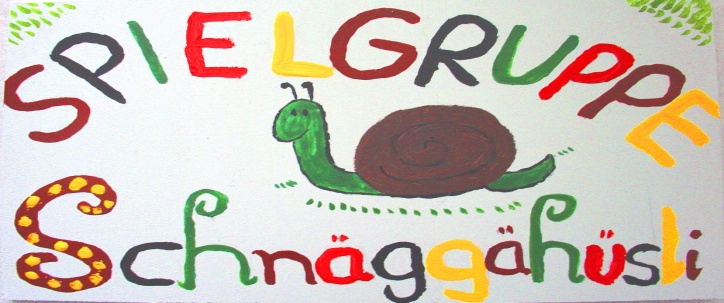 Janet Guldimann SchnäggähüsliSchwarzenburgstrasse 248, 3098 KönizDie Spielgruppe ist an folgenden Halbtagen geöffnet: Montag-, Dienstag-, Mittwoch- und Donnerstag-Morgen. Montag- und Dienstag-Nachmittag bei mindestens 4 Anmeldungen. Der Mittwochmorgen ist in englischer Sprache.Zeit:			Montag			08.45	- 11.15 	13.45 - 16.15Dienstag			08.30	- 11.30 	13.45 - 16.15 	Mittwoch, Donnerstag	08.30	- 11.30 Der Spielgruppenbeitrag kostet Fr. 10.- pro Kind / Stunde. Im Beitrag enthalten sind Material, Spielsachen, Raummiete, Lohn der Leiterin etc.Der Beitrag ist unabhängig von der Anwesenheit des Kindes zu bezahlen: Der freigehaltene Platz wird auch bei Krankheit des Kindes verrechnet.Der Austritt aus der Spielgruppe erfolgt in der Regel auf das Ende eines Schuljahres. Bei vorzeitigem Austritt (Umzug etc.) ist eine Kündigungsfrist von 2 Monaten einzuhalten. Abgerechnet wird pro Quartal und es ist jeweils im Voraus zu zahlen.Versicherung: 	Die Kinder sind NICHT durch die Spielgruppe versichert.Die Unfall- und Haftpflichtversicherung des Kindes ist Sache der Eltern.Der Weg von und zu der Spielgruppe liegt in der Verantwortung der Eltern Bitte informieren Sie die Spielgruppenleiterin falls ihr Kind noch regelmässig Windeln trägt.Kontakt:					Janet GuldimannSchwarzenburgstr. 248	3098 Köniz guldimannjanet@bluewin.chwww.schnaeggaehuesli.ch				Natel: 079 797 54 36 AnmeldeformularSpielgruppenjahr 2023/2024Dauer des Spielgruppen-Quartals:  	08.01.2024 bis 05.04.2024Kosten für obgenanntes Quartal:	Montagmorgen					2,5 Std.	Fr. 300.- (12 x 25.-) Montag- und Dienstag-Nachmittag		2,5 Std.	Fr. 300.- (12 x 25.-) Dienstag-, Mittwoch- und Donnerstag-Morgen 	3 Std.  	Fr. 360.- (12 x 30.-)  Der Betrag muss für das ganze Quartal bis 05.01.2024 bezahlt werden. Wer später zahlt, muss am ersten Tag den Zahlungsbeleg mitbringen.Name 	    		……………………………………………Vorname 			……………………………………………Geburtsdatum 		…………………..Muttersprache		……………………………………………Mädchen  O		Knabe  O	Geschwister (Alter) ? ……………….      Strasse			…………………………………………….Ort				…………………………………………….Natel  Mutter		……………………Natel Vater 		……………………E-Mail			……………………Gewünschter Tag*:	……………………………………………Datum 			………………...Unterschrift		……………………………………….* bitte alle möglichen Tage angeben, da nicht sicher ist, ob am Wunschtag noch ein Platz offen istSpielgruppen ABCJanet Guldimann SchnäggähüsliSchwarzenburgstrasse 248, 3098 KönizDie Spielgruppe ist an folgenden Halbtagen geöffnet: Montag-, Dienstag-, Mittwoch- und Donnerstagmorgen. Montag- und Dienstag-Nachmittag bei mindestens 4 Anmeldungen. Der Mittwochmorgen ist in englischer Sprache.Zeit:			Montag			08.45	- 11.15 	13.45 - 16.15Dienstag			08.30	- 11.30 	13.45 - 16.15 	Mittwoch, Donnerstag	08.30	- 11.30 Der Spielgruppenbeitrag kostet Fr. 10.- pro Kind / Stunde. Im Beitrag enthalten sind Material, Spielsachen, Raummiete, Lohn der Leiterin etc.Der Beitrag ist unabhängig von der Anwesenheit des Kindes zu bezahlen: Der freigehaltene Platz wird auch bei Krankheit des Kindes verrechnet.Der Austritt aus der Spielgruppe erfolgt in der Regel auf das Ende eines Schuljahres. Bei vorzeitigem Austritt (Umzug etc.) ist eine Kündigungsfrist von 2 Monaten einzuhalten. Abgerechnet wird pro Quartal und es ist jeweils im Voraus zu zahlen.Versicherung: 	Die Kinder sind NICHT durch die Spielgruppe versichert.Die Unfall- und Haftpflichtversicherung des Kindes ist Sache der Eltern.Der Weg von und zu der Spielgruppe liegt in der Verantwortung der Eltern.Bitte informieren Sie die Spielgruppenleiterin falls ihr Kind noch regelmässig Windeln trägt.Kontakt:					Janet GuldimannSchwarzenburgstr. 248	3098 Köniz guldimannjanet@bluewin.chwww.schnaeggaehuesli.ch		Natel: 079 797 54 36           Elternkopie Anmeldeformular Spielgruppenjahr 2023/2024Dauer des Spielgruppen-Quartals:  	08.01.2024 bis 05.04.2024Kosten für obgenanntes Quartal:	Montagmorgen					2,5 Std.	Fr. 300.- (12 x 25.-) Montag- und Dienstag-Nachmittag		2,5 Std.	Fr. 300.- (12 x 25.-) Dienstag-, Mittwoch- und Donnerstag-Morgen 	3 Std.  	Fr. 360.- (12 x 30.-)  Der Betrag muss für das ganze Quartal bis 05.01.2024 bezahlt werden. Wer später zahlt, muss am ersten Tag den Zahlungsbeleg mitbringen.